Çalışmanın (Ana Metin Dilindeki) BaşlığıYazar Ad Soyad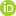 Yazar Ad SoyadYazar Ad Soyad1. GirişBu şablon, dergimize göndereceğiniz çalışmalarınızda işleyecek süreçte size yol göstermek üzere hazırlanmıştır. Bizlere göndermiş olduğunuz makalelerin şekil şartları açısından redde tabi olmaması için bu şablonda belirtilen kurallara özen göstermeniz önemle rica olunur. Aşağıdaki alt başlıklarda, sırasıyla, metin oluşturulurken uyulması gereken yazım ve şekil kurallarına değinilecektir. 2. Başlık Düzenleri HakkındaBu kısımda metninizde yer alan başlıklara ilişkin uymanız gereken yazım ve şekil kurallarına değinilecektir. 2.1. Ana Başlık DüzeniAna başlık, ilk sayfada yer alan “Çalışmanın Başlığı” adlı kısımdır. Burada dikkat edilmesi gereken hususlar:Times New Roman ve 14 Punto olmalıdır.Bold (Kalın) olmalıdır. Sağa yaslı olmalıdır. Sadece ilk harfleri büyük yazılmış olmalıdır.Paragraf aralıkları “önce 3 nk” ve “sonra 3 nk” olarak ayarlanmalıdır. 2.2. Metin İçi BaşlıklarMetin içi başlıklar, giriş ile başlayıp sonuç ile biten ve metninizin içerisinde yer alan diğer başlıklardır. Metin içi başlıklarda dikkat edilmesi gereken hususlar şöyledir;Metin içi başlıklar sola yaslı ve 0,5 cm içeriden başlamalıdır. Times New Roman ve 12 punto olarak ayarlanmalıdır.Bold (Kalın) olmalıdır.Sadece ilk harfleri büyük yazılmış olmalıdır.Paragraf aralıkları “önce 3 nk” ve “sonra 3 nk” olarak ayarlanmalıdır.Uyarı: Başlıklandırma yaparken, otomatik başlıklandırma yapılmamalıdır. Çünkü otomatik başlıklandırmanın belirlediği girinti ölçüleri ve diğer ölçüler şablonumuza uymamaktadır.  Uyarı: Metin içi başlıklar ile paragraflar arasında “Enter” ile boşluk bırakılmaması gerekmektedir. Not: “1. Giriş” başlığında aralık olarak önce 12nk, sonra 3nk kullanılmalıdır.Not: Bir başlıktan sonra boşluk bırakmadan alt satırdan paragrafınıza başlamanız gerekmektedir. Bu durum hem ana başlıklar, hem alt başlıklar, hem de ileride görüleceği üzere tablo/şekil başlıkları için geçerlidir.3. Paragraf Düzeni Hakkında Metin içi başlıklarınızın altında yer alan paragraflarda metinin tamamı için aşağıdaki şablon kuralları geçerlidir:Paragraflar iki yana yaslı ve 0,5 cm içeriden olacak şekilde başlamalıdır.Times New Roman ve 12 punto olacak şekilde ayarlanmalıdır. Paragraf aralıkları “önce 3 nk” ve “sonra 3 nk” olarak belirlenmelidir. Not: Paragraflarda önemli görülen sözcükler veya cümlelerde ve doğrudan alıntı yapılan kısımlarda italik olarak vurgu yapılabilir. Paragraf yazılırken madde işareti kullanımı aşağıdaki şekilde olmalıdır:Madde işaretlerinden istenilen kullanılabilir. Liste girintileri ayarlarından “madde işareti konumu” ve “metin girintisi” 1 cm olarak ayarlanmalıdır. “Numarayı izleyen” kısmı ise “boşluk” olarak ayarlanmalıdır. 4. Şekil ve Tablo Düzeni HakkındaBu başlık altında çalışmalarınızda yer alacak şekiller ve tablolara ilişkin dikkat edilmesi gereken hususlara değinilecektir. İlk olarak tablo başlığı tablonun üzerinde yer almalıdır. Aynı zamanda tablolarınız aşağıdaki örneklere uygun olarak düzenlenmelidir. Tablo başlığında uyulması gereken şekil şartları: Times New Roman, Bold (Kalın), 10 punto, ortalı, önce ve sonra “6 nk” aralık. Ayrıca tüm tablolarınız pencereye otomatik sığdırılmış olmalıdır. Tablo içinde yer alan metin ve sayılarda ise;Times New Roman, 8 Punto, metinler ve sayılar sola yaslı, Önce ve sonra “0 nk” aralık (aralık yok) ayarları kullanılmalıdır.Tablo 2: 2019 Yılında Türkiye’nin En Çok İhracat ve İthalat Yaptığı Ülkeler  (Bin Dolar)Kaynak: Metin içindeki kaynak kurallarına göre kaynak verilecektir.Not: Bazı tablolar oldukça fazla veri içermektedir ve sayfaya dikey olarak sığmamaktadır. Bu gibi durumlarda lütfen sayfayı yatay olarak konumlandırmayınız. Bunun yerine, tablonuzu yatay olarak konumlandırınız. Bu işlemi tablolarınızın metin yönünü değiştirerek yapabilirsiniz. Çalışmanızın içerisinde yer alan şekiller sayfa ölçülerini geçmeyecek şekilde istenildiği gibi kullanılabilir. Şekillerin başlığına ilişkin kurallar tablo başlığı kuralları ile aynıdır (Times New Roman, 10 Punto, Ortalı, Önce ve sonra “6 nk” aralık). Not: Hem tablolar hem de şekiller için kaynak gösterilmesi veya gerekli açıklayıcılar kullanılması halinde yazılacak metinler tablo veya şeklin altına yazılmalıdır. Yazım kuralı olarak ise tablo içi metin kuralları uygulanmalıdır (Times New Roman, 8 Punto, Sola Yaslı, Önce ve sonra “0 nk” aralık (aralık yok)).5. SonuçDergide yayımlanmak üzere gönderilecek çalışmaların, şablona uygun haldeki metinlerin her şey dahil 40 (kırk) sayfayı aşmayacak şekilde yazılmış olması gerekmektedir. Makalelerin bu limiti belirli bir ölçüde aşması durumunda, değerlendirme sürecinin başlatılmasına dergi editörlüğü karar verecektir.KaynakçaAltunışık, R. ve Torlak, Ö. (2006), "Türkiye'de Pazarlama Araştırmalarının Genel Bir Değerlemesi ve Nitel Yöntemlerin Artan Önemi", Pazarlama ve Pazarlama Araştırmaları Dergisi, 1(1), 56-72.Orçan, M. (2013), Osmanlıdan Günümüze Modern Türk Tüketim Kültürü, Ankara: Harf Yayınları.Yılmaz, C. (2011) Tavşan ile Kaplumbağa-Bir Rekabet Analizi, İstanbul: Doğan Kitap.Extended Abstractİngilizce Çalışma Başlığı (11 Punto)Dergide yayımlanmak üzere gönderilecek çalışmalar için; en az 1000 en fazla 1500 sözcükten oluşan İngilizce genişletilmiş özet (extended abstract) hazırlanması ve bu özetin makale dosyasının sonuna (sonuçtan sonra, kaynakçadan önce) eklenmesi gerekmektedir. Bu kısımda; Times New Roman 11 Punto, iki yana yaslı, paragraf aralıkları önce ve sonra “3 nk” şeklinde bir şablon kullanılmalıdır. Çalışmanın Türkçe Başlığı Çalışmanın İngilizce BaşlığıÖzetBu kısma çalışmanın özeti yazılacaktır. Dergide yayımlanmak üzere gönderilecek makalelerin Türkçe özetinin 120 kelimeyi aşmaması ve İngilizce özetinin yazılmasında bu koşula azami uygunluğuna dikkat edilmesi gerekmektedir. Not: Türkçe özet 10 punto Times New Roman, 1.15 satır aralığı, paragraf iki yana yaslı ve italik olarak yazılmalıdır. Paragraf aralıkları “önce 3 nk” ve “sonra 3 nk” olarak ayarlanmalıdır.AbstractBu kısma çalışmanın İngilizce özeti yazılacaktır. Dergide yayımlanmak üzere gönderilecek makalelerin Türkçe özetinin 120 kelimeyi aşmaması ve İngilizce özetinin yazılmasında bu koşula azami uygunluğuna dikkat edilmesi gerekmektedir. Not: İngilizce özet 10 punto Times New Roman, 1.15 satır aralığı, paragraf iki yana yaslı ve italik olarak yazılmalıdır. Paragraf aralıkları “önce 3 nk” ve “sonra 3 nk” olarak ayarlanmalıdır.Anahtar Kelimeler: Türkçe, Anahtar, Kelimeler (En fazla 5 kelime olmalıdır)Keywords: English, Keywords (max. 5 words)JEL Kodları: En fazla 3 adet yazınızJEL Codes: Max. 3 classification codesAraştırma ve Yayın Etiği BeyanıNot: Bu kısım 10 punto Times New Roman, 1.15 satır aralığı, paragraf iki yana yaslı ve italik olarak yazılmalıdır. Paragraf aralıkları “önce 3 nk” ve “sonra 3 nk” olarak ayarlanmalıdır. Bu çalışma (Eğer varsa, … tarih ve … sayılı … Etik Kurul Onay Belgesi ile) bilimsel araştırma ve yayın etiği kurallarına uygun olarak hazırlanmıştır.(Etik kurul kararı gerektiren çalışmalar için ayrı ayrı etik kurul onayı alınmış olmalı, bu onay makalede belirtilmeli ve detayları yukarıdaki parantez içine eklenmelidir. Etik kurul kararı gerektirmeyen çalışmalar için bu kısım olduğu gibi kalmalıdır, ayrıca bir şey yapmanıza gerek yoktur.)Yazarların Makaleye Olan Katkıları(Yazarların makaleye katkı oranları oran olarak ya da betimsel olarak verilebilir. Not: Aşağıdaki iki örnekten sadece birisini kullanınız.)Örnek1: Çalışmanın ( tamamı iki yazar ile birlikte/bölümleri yazarlara paylaştırılarak … gibi) oluşturulmuştur. Bununla birlikte (birinci ve ikinci bölümleri Aaaa Bbbb; analiz içeren kısımlar Cccc Dddd … gibi) tarafından yapılmıştır. X, Y, Z hususlarında katkılar Aaaa Bbbb ve Eeee Ffff tarafından hazırlanmıştır.Örnek2: Yazar 1’in makaleye katkısı %...., Yazar 2’nin makaleye katkısı %.....’dir.Çıkar BeyanıYazarlar açısından ya da üçüncü taraflar açısından çalışmadan kaynaklı çıkar çatışması bulunmamaktadır.ÜlkeİhracatÜlkeİthalatAlmanya16,617,244Rusya23,115,236Birleşik Krallık11,278,615Almanya19,280,399Irak10,223,292Çin19,128,160İtalya9,753,018ABD11,847,373ABD8,970,658İtalya9,349,593